Ermächtigung zum Einzug des Jahresbeitrages des 1.Kurpfälzer Rassekatzen Verbandes e.V. mittels LastschriftHiermit ermächtige ich Sie widerruflich, die von mir zu entrichtenden Zahlungen bei Fälligkeit zu Lasten meines Kontos mittels Lastschrift einzuziehen. Falls mein Konto die erforderliche Deckung nicht aufweist, besteht seitens des kontoführenden Geldinstituts keine Verpflichtung zur Einlösung.Name des Zahlungspflichtigen                                   Name des KontoinhabersAnschrift des ZahlungspflichtigenName des Geldinstituts                                             IBAN                                    		                                      BICZahlungsempfänger:  1. Kurpfälzer Rassekatzen Verband e.V. (1. KRV e.V.)Mit meiner Unterschrift bestätige ich, dass mir die Satzung des 1. KRV e.V., sowie die Hinweise zum Datenschutz bekannt sind. Ich willige damit ein, dass die über dieses Formular von mir bereit gestellten persönlichen Daten für die Vereinsverwaltung verwendet und gespeichert werden dürfen. Die Daten werden ausschließlich zur Verwaltung des Verbandes und der Erreichung der Verbandszwecke und Ziele verwendet.  ........................................................................................	.........................................................................................Ort, Datum					UnterschriftSchatzmeister: Dennes RiedlbergerMail: geschaeftsstelle@1-krv.de 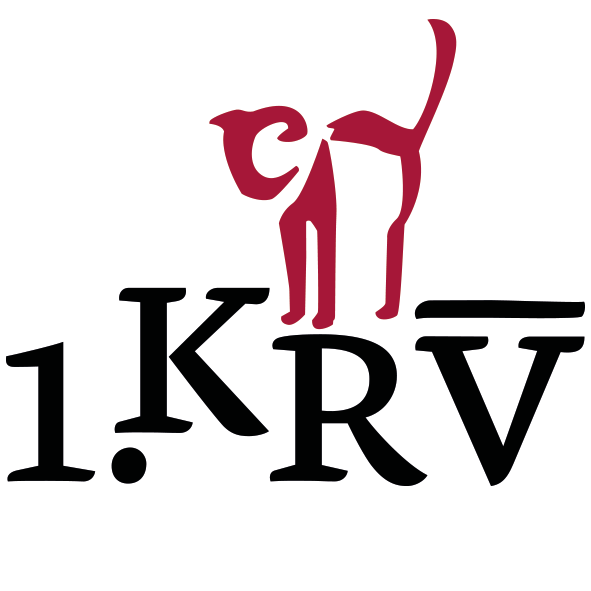 